ПРОЕКТ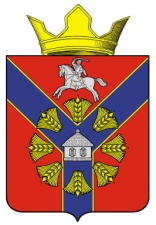 СОВЕТБУКАНОВСКОГО СЕЛЬСКОГО ПОСЕЛЕНИЯКУМЫЛЖЕНСКОГО МУНИЦИПАЛЬНОГО РАЙОНАВОЛГОГРАДСКОЙ ОБЛАСТИТретьего созыва  РЕШЕНИЕ    ___________  2017 г.                                                                                    № _____«Об утверждении Положения о представлении гражданами, претендующими на замещение муниципальных должностей  Букановского сельского поселения Кумылженского муниципального района Волгоградской области и лицами, замещающими муниципальные должности Букановского сельского поселения Кумылженского муниципального района Волгоградской области, сведений о доходах, об имуществе и обязательствах имущественного характера»В соответствии с частью 7.1 статьи 40 Федерального закона от 06.10.2003 г. № 131-ФЗ «Об общих принципах организации местного самоуправления в Российской Федерации», частью 4 статьи 12.1 Федерального закона от 25.12.2008 г. № 273-ФЗ «О противодействии коррупции», Указом Президента Российской Федерации от 23.06.2014 г.  № 460 «Об утверждении формы справки о доходах, расходах, об имуществе и обязательствах имущественного характера и внесении изменений в некоторые акты Президента Российской Федерации», руководствуясь Уставом Букановского сельского поселения Кумылженского муниципального района Волгоградской области, Совет Букановского сельского поселения Кумылженского муниципального района Волгоградской области                                                     РЕШИЛ:1. Утвердить прилагаемое Положение о представлении гражданами, претендующими на замещение муниципальных должностей Букановского сельского поселения Кумылженского муниципального района Волгоградской области, и лицами, замещающими муниципальные должности Букановского сельского поселения Кумылженского муниципального района Волгоградской области, сведений о доходах, об имуществе и обязательствах имущественного характера. 2. Считать утратившим силу решение Совета Букановского сельского поселения от 18.05.2011 г. № 8/4-С «О предоставлении гражданами, претендующими на замещение должностей муниципальной службы Букановского сельского поселения Кумылженского муниципального района Волгоградской области, и муниципальными служащими Букановского сельского поселения Кумылженского муниципального района Волгоградской области сведений о доходах, об имуществе и обязательствах имущественного характера».          3. Настоящее решение вступает в силу со дня его обнародования в Букановской сельской библиотеке имени А.В.Максаева и подлежит размещению на официальном сайте Букановского сельского поселения в сети Интернет. Глава Букановскогосельского поселения                                                                              Е.А.КошелеваУтверждено решением Совета                                              Букановского сельского поселения                                                                                              от ______ 2017 г. № ______Положениео представлении гражданами, претендующими на замещение муниципальных должностей Букановского сельского поселения Кумылженского муниципального района Волгоградской области, и лицами, замещающими муниципальные должности  Букановского сельского поселения Кумылженского муниципального района Волгоградской области, сведений о доходах, об имуществе и обязательствах имущественного характера1. Настоящим Положением определяется порядок представления гражданами, претендующими на замещение муниципальных должностей Букановского сельского поселения Кумылженского муниципального района Волгоградской области, и лицами, замещающими муниципальные должности, сведений о полученных ими доходах, об имуществе, принадлежащем им на праве собственности, и об их обязательствах имущественного характера, а также сведений о доходах супруги (супруга) и несовершеннолетних детей, об имуществе, принадлежащем им на праве собственности, и об их обязательствах имущественного характера (далее именуются - сведения о доходах, об имуществе и обязательствах имущественного характера).Действие настоящего Положения не распространяется на кандидатов в депутаты Совета Букановского сельского поселения Кумылженского муниципального района Волгоградской области, кандидатов на должность главы Букановского сельского поселения Кумылженского муниципального района Волгоградской области, для которых Федеральным законом от 12.06.2002 г.                             № 67-ФЗ «Об основных гарантиях избирательных прав и права на участие в референдуме граждан Российской Федерации» установлен иной порядок представления сведений о доходах, об имуществе и обязательствах имущественного характера.2. Сведения о доходах, об имуществе и обязательствах имущественного характера представляются по утвержденной Указом Президента Российской Федерации от 23.06.2014 г.  № 460 «Об утверждении формы справки о доходах, расходах, об имуществе и обязательствах имущественного характера и внесении изменений в некоторые акты Президента Российской Федерации» форме справки:гражданами, претендующими на замещение муниципальных должностей Букановского сельского поселения Кумылженского муниципального района Волгоградской области, - при наделении полномочиями по должности (назначении на должность);лицами, замещающими муниципальные должности Букановского сельского поселения Кумылженского муниципального района Волгоградской области, - ежегодно не позднее 30 апреля года, следующего за отчетным.3. Гражданин, претендующий на замещение муниципальной должности Букановского сельского поселения Кумылженского муниципального района Волгоградской области, представляет при наделении полномочиями по должности (назначении на должность):а) сведения о своих доходах, полученных от всех источников (включая доходы по прежнему месту работы или месту замещения выборной должности, пенсии, пособия, иные выплаты) за календарный год, предшествующий году подачи документов для замещения муниципальной должности Букановского сельского поселения Кумылженского муниципального района Волгоградской области, а также сведения об имуществе, принадлежащем ему на праве собственности, и о своих обязательствах имущественного характера по состоянию на первое число месяца, предшествующего месяцу подачи документов для замещения муниципальной должности  Букановского сельского поселения Кумылженского муниципального района Волгоградской области (на отчетную дату);б) сведения о доходах супруги (супруга) и несовершеннолетних детей, полученных от всех источников (включая заработную плату, пенсии, пособия, иные выплаты) за календарный год, предшествующий году подачи гражданином документов для замещения муниципальной должности Букановского сельского поселения Кумылженского муниципального района Волгоградской области, а также сведения об имуществе, принадлежащем им на праве собственности, и об их обязательствах имущественного характера по состоянию на первое число месяца, предшествующего месяцу подачи гражданином документов для замещения муниципальной должности Букановского  сельского поселения Кумылженского муниципального района Волгоградской области (на отчетную дату).4. Лицо, замещающее муниципальную должность Букановского сельского поселения Кумылженского муниципального района Волгоградской области, представляет ежегодно:а) сведения о своих доходах, полученных за отчетный период (с 01 января по 31 декабря) от всех источников (включая денежное вознаграждение, пенсии, пособия, иные выплаты), а также сведения об имуществе, принадлежащем ему на праве собственности, и о своих обязательствах имущественного характера по состоянию на конец отчетного периода;б) сведения о доходах супруги (супруга) и несовершеннолетних детей, полученных за отчетный период (с 01 января по 31 декабря) от всех источников (включая заработную плату, пенсии, пособия, иные выплаты), а также сведения об имуществе, принадлежащем им на праве собственности, и об их обязательствах имущественного характера по состоянию на конец отчетного периода.5. Сведения о доходах, об имуществе и обязательствах имущественного характера представляются специалисту администрации Букановского сельского поселения, ответственному за ведение кадровой работы.6. В случае если гражданин, претендующий на замещение муниципальной должности Букановского сельского поселения Кумылженского муниципального района Волгоградской области, или лицо, замещающее муниципальную должность Букановского сельского поселения Кумылженского муниципального района Волгоградской области, обнаружили, что в представленных ими сведениях о доходах, об имуществе и обязательствах имущественного характера не отражены или не полностью отражены какие-либо сведения либо имеются ошибки, они вправе представить уточненные сведения в порядке, установленном настоящим Положением.Лицо, замещающее муниципальную должность Букановского сельского поселения Кумылженского муниципального района Волгоградской области, может представить уточненные сведения в течение одного месяца после окончания срока, указанного в пункте 2 настоящего Положения. Гражданин, претендующий на замещение муниципальной должности Букановского сельского поселения                   Кумылженского муниципального района Волгоградской области, может представить уточненные сведения в течение одного месяца со дня представления сведений в соответствии с пунктом 2 настоящего Положения.7. В случае непредставления по объективным причинам лицом, замещающим муниципальную должность Букановского сельского поселения Кумылженского муниципального района Волгоградской области, сведений о доходах, об имуществе и обязательствах имущественного характера супруги (супруга) и несовершеннолетних детей данный факт подлежит рассмотрению на комиссии  по соблюдению требований к служебному поведению муниципальных служащих администрации Букановского сельского поселения Кумылженского муниципального района Волгоградской области и урегулированию конфликта интересов. 8. Сведения о доходах, об имуществе и обязательствах имущественного характера, представляемые в соответствии с настоящим Положением гражданами, претендующими на замещение муниципальных должностей Букановского сельского поселения Кумылженского муниципального района Волгоградской области, и лицами, замещающими муниципальные должности Букановского сельского поселения Кумылженского муниципального района Волгоградской области, относятся к информации ограниченного доступа, если федеральным законом они не отнесены к сведениям, составляющим государственную тайну. Лица, в должностные обязанности которых входит работа со сведениями о доходах, об имуществе и обязательствах имущественного характера, виновные в их разглашении или использовании в целях, не предусмотренных законодательством Российской Федерации, несут ответственность в соответствии с законодательством Российской Федерации.9. Сведения о доходах, об имуществе и обязательствах имущественного характера, представленные в соответствии с настоящим Положением лицом, замещающим муниципальную должность Букановского сельского поселения Кумылженского муниципального района Волгоградской области, при наделении полномочиями по должности (назначении на должность), а также сведения о доходах, об имуществе и обязательствах имущественного характера, представляемые им ежегодно, приобщаются к личному делу лица, замещающего муниципальную должность.В случае если гражданин, представивший в соответствии с настоящим Положением сведения о доходах, об имуществе и обязательствах имущественного характера, не был наделен полномочиями по муниципальной должности Букановского сельского поселения Кумылженского муниципального района Волгоградской области (назначен на указанную должность), эти справки возвращаются ему по его письменному заявлению вместе с другими документами.10. В случае непредставления или представления заведомо ложных сведений о доходах, об имуществе и обязательствах имущественного характера гражданин, претендующий на замещение муниципальной должности Букановского сельского поселения Кумылженского муниципального района Волгоградской области, и лицо, замещающее муниципальную должность, несут ответственность в соответствии с законодательством Российской Федерации.